„Opowiedz mi bajkę” – propozycja zabawy dla całej rodziny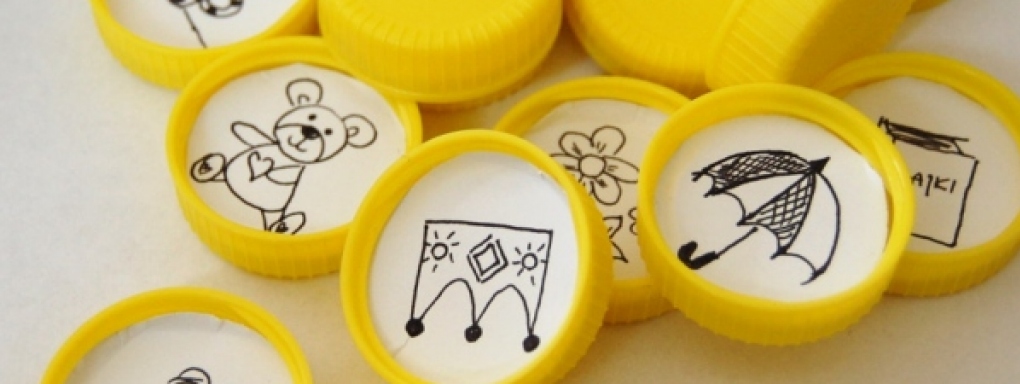 Potrzebne będą:plastikowe nakrętki (najlepiej identyczne),blok techniczny,nożyczki,czarny flamaster.Wykonanie:
Z bloku technicznego wycinamy kółka pasujące wielkością do wnętrza nakrętki. Na wyciętych kółkach malujemy pojedyncze obrazki: dom, zegar, jabłko, samochód, parasol. Wszystko, co przychodzi nam do głowy. Gotowe obrazki wpychamy do wnętrza nakrętek.
Gra gotowa: układamy nakrętki obrazkami do dołu, losujemy np. 5 z nich. Odwracamy i na podstawie wylosowanych elementów opowiadamy bajkę, historyjkę.Zachęcam do tworzenia super bajek i rozwijania swojej wyobraźni !!!Kontakt mailowy: biblioasia@autograf.pl